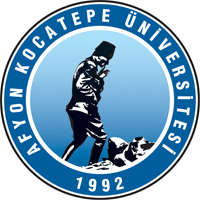 T.C.AFYON KOACETEPE ÜNİVERSİTESİSAĞLIK BİLİMLERİ ENSTİTÜSÜFERAGAT FORMU (Danışman / 2. Danışman)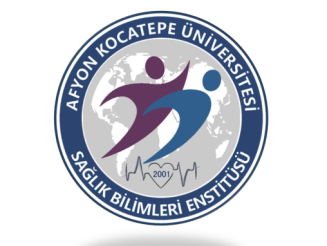 Danışmanlığını / 2. Danışmanlığını yürütmüş olduğum aşağıda bilgileri verilen öğrencinin danışman değişikliğinden sonra da, tez/proje konusu değişikliği yapmaksızın, belirtilen tez/proje konusu ile ilgili çalışmalarını sürdürebileceğini, konu kapsamında şimdiye kadar yürütülmüş ve yürütülecek olan tüm çalışmaların başkaca onayım alınmaksızın ve ismim yer almaksızın tez, makale, bildiri vb. her türlü yayın ve faaliyet olarak sunulabileceğini kabul ederim/ederiz.*Tez çalışmasında 2. Danışman var ise ilgili form 2. Danışmana da imzalatılır. Ayrı ayrı iKi form olarak da düzenlenebilir.Danışmanlığını / 2. Danışmanlığını yürütmüş olduğum aşağıda bilgileri verilen öğrencinin danışman değişikliğinden sonra da, tez/proje konusu değişikliği yapmaksızın, belirtilen tez/proje konusu ile ilgili çalışmalarını sürdürebileceğini, konu kapsamında şimdiye kadar yürütülmüş ve yürütülecek olan tüm çalışmaların başkaca onayım alınmaksızın ve ismim yer almaksızın tez, makale, bildiri vb. her türlü yayın ve faaliyet olarak sunulabileceğini kabul ederim/ederiz.*Tez çalışmasında 2. Danışman var ise ilgili form 2. Danışmana da imzalatılır. Ayrı ayrı iKi form olarak da düzenlenebilir.Danışmanlığını / 2. Danışmanlığını yürütmüş olduğum aşağıda bilgileri verilen öğrencinin danışman değişikliğinden sonra da, tez/proje konusu değişikliği yapmaksızın, belirtilen tez/proje konusu ile ilgili çalışmalarını sürdürebileceğini, konu kapsamında şimdiye kadar yürütülmüş ve yürütülecek olan tüm çalışmaların başkaca onayım alınmaksızın ve ismim yer almaksızın tez, makale, bildiri vb. her türlü yayın ve faaliyet olarak sunulabileceğini kabul ederim/ederiz.*Tez çalışmasında 2. Danışman var ise ilgili form 2. Danışmana da imzalatılır. Ayrı ayrı iKi form olarak da düzenlenebilir.Danışmanlığını / 2. Danışmanlığını yürütmüş olduğum aşağıda bilgileri verilen öğrencinin danışman değişikliğinden sonra da, tez/proje konusu değişikliği yapmaksızın, belirtilen tez/proje konusu ile ilgili çalışmalarını sürdürebileceğini, konu kapsamında şimdiye kadar yürütülmüş ve yürütülecek olan tüm çalışmaların başkaca onayım alınmaksızın ve ismim yer almaksızın tez, makale, bildiri vb. her türlü yayın ve faaliyet olarak sunulabileceğini kabul ederim/ederiz.*Tez çalışmasında 2. Danışman var ise ilgili form 2. Danışmana da imzalatılır. Ayrı ayrı iKi form olarak da düzenlenebilir.Adı SOYADITarihİmzaDanışman2. Danışman (Varsa)